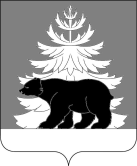 РОССИЙСКАЯ ФЕДЕРАЦИЯИРКУТСКАЯ ОБЛАСТЬДумаЗиминского муниципального районаVII созываР Е Ш Е Н И ЕОт 20 декабря 2023 года                                    № 318                            г. ЗимаОб утверждении Прогнозного плана приватизации муниципального имущества Зиминского районногомуниципального образования на 2024 годВ целях пополнения доходной части бюджета Зиминского района, во исполнение статей 15, 51 Федерального закона от 06.10.2003 № 131-ФЗ «Об общих принципах организации местного самоуправления в Российской Федерации», руководствуясь Федеральным законом от 21.12.2001 № 178-ФЗ «О приватизации государственного и муниципального имущества», статьями 30, 47 Устава Зиминского районного муниципального образования, Положением о приватизации муниципального имущества Зиминского районного муниципального образования, утвержденным решением Думы Зиминского муниципального района от 23.03.2011 № 101, Дума Зиминского муниципального районаР Е Ш И Л А:     1. Утвердить Прогнозный план приватизации муниципального имущества Зиминского районного муниципального образования на 2024 год (приложение).     2. Консультанту Думы  Зиминского муниципального  района Сорокиной Н.М. опубликовать настоящее решение в информационно-аналитическом, общественно-политическом еженедельнике «Вестник района» и разместить на официальном сайте администрации Зиминского районного муниципального образования www.rzima.ru в информационно-телекоммуникационной  сети «Интернет».     3. Контроль за исполнением настоящего решения возложить на председателя комитета по управлению муниципальным имуществом администрации Зиминского района Панфилову Н.В.Председатель ДумыЗиминского муниципального района                                                                             С.И.УсольцевПриложение к решению ДумыЗиминского муниципального районаот 20.12.2023 г. № 318Прогнозный план
приватизации муниципального имуществаЗиминского районного муниципального образования на 2024 год№ п/пНаименование объектаХарактеристика объектаПредполагае мые сроки приватизацииПрогноз объемов поступлений в бюджет ЗРМО, руб.Движимое имуществоДвижимое имуществоДвижимое имуществоДвижимое имуществоДвижимое имущество1Судно на воздушной подушке СЛАВИР 6, заводской номер 14052020110, 2020 года выпуска;Автоприцеп 71491-0000010-01, идентификационный номер (VIN) Х89714911L0F4142, 2020 года выпускасудно на воздушной подушке и автоприцеп1 квартал4 453 000,00